ПРЕДМЕТ: Појашњење конкурсне документације за ЈН 27/2020 - услуга стручног надзора над извођењем радова на изградњи саобраћајнице Рума-Шабац-Лозница У складу са чланом 63. став 2. и став 3. Закона о јавним набавкама („Службени гласник Републике Србије“, бр. 124/12, 14/15 и 68/15), објављујемо следећи одговоре на питања:ПИТАЊЕ 1На странама 66. до 140. – 68. од 140. Конкурсне документације дефинисани су додатни услови у погледу техничког капацитета, и то како следи у наставку:„4) Да располаже потребним техничким капацитетом (чл. 76 ст. 2. Закона)Пружалац услуге мора да поседује важећи Сертификат о акредитацији и обим акредитације издат од стране Акредитационог Тела Србије, којим се потврђује да је акредитован према стандарду СРПС ИСО/ИЕЦ 17025 од стране Акредитационог Тела Србије. Сматраће се да је Пружалац услуге акредитован у складу са важећим прописима и ако поседује акредитацију прихватљиву за Акредитационо тело Србије према споразумима са Европском организацијом за акредитацију, Међународном организацијом за акредитацију лабораторија, Међународним форумом за акредитацију, као и билатералним споразумима које је закључило Акредитационо тело Србије. Такође се захтева да је компетентан за обављање послова испитивања који су специфицирани у обиму акредитације и то за све опите према стандардима који су захтевани у Табели: Минимални обим испитивања контролне акредитоване лабораторије.Табела: Минимални обим испитивања контролне акредитоване лабораторије„Исти обим акредитације наведен je и на странама 28. до 140. – 31. од 140. Конкурсне документације, у делу 4 (Обим Услуге и задужења) Техничких спецификација, под поднасловом Контрола квалитета и контролна испитивања.Овим путем указујемо Наручиоцу на потребу за преиспитивањем захтеваног минималног обима испитивања контролне акредитоване лабораторије, у циљу доследног поштовања начела јавних набавки, а посебно начела обезбеђивања конкуренције, прописаног одредбама члана 10. ЗЈН.Наиме, захтевани минимални обим испитивања контролне акредитоване лабораторије по стандарду СРПС ИСО/ИЕЦ 17025 постављен је изузетно широко. Уз узимање у обзир свих аспеката који се односе на објективне потребе Наручиоца поводом адекватног задовољавања сврхе набавке, указујемо на ограничења која постоје на тржишту у погледу акредитованих лабораторија по захтеваном стандарду, односно обима акредитације који су истим обухваћени. У том смислу, предлажемо Наручиоцу преиспитивање захтеваног минималног обима испитивања контролне акредитоване лабораторије, посебно у погледу следећих опита према одговарајућим стандардима који су захтевани у напред цитираној Табели:Овим путем указујемо да је захтевана количина и учесталост ових испитивања према свим техничким спецификацијама - знатно мања од количине и учесталости стандардних испитивања квалитета уграђених материјала и слојева, за која је акредитован већи број лабораторија које врше текућа и контролна испитивања на изградњи путева у Републици Србији. Ова испитивања су специфична и разнородна, на релевантном тржишту за сваку категорију постоји неколико различитих института или лабораторија која их спроводе, а због њиховог малог обима  уобичајено сe у тренутку потребе ангажују ове специјализоване институције.  Такође, увидом у документацију за до сада расписане/спроведене јавне набавке Наручиоца за истоврсне набавке, односно набавке чији предмет, по својим карактеристикама и у суштинском смислу, одговара предмету јавне набавке бр. 27/2020, може се констатовати да за акредитовану лабораторију надзора нису захтеване напред наведене методе у оквиру захтеваног минималног обима испитивања, па и с тим у вези и указујемо Наручиоцу на потребу преиспитивања постављених захтева, односно изостављања напред наведених  позиција (опита према одговарајућим стандардима).***Поред наведеног, указујемо Наручиоцу и на потребу за преиспитивањем метода (опита) у оквиру захтеваног минималног обима испитивања контролне акредитоване лабораторије, и то метода под р.бројевима 56. и 65. у напред цитираном табеларном приказу минималног обима испитивања контролне акредитоване лабораторије у Конкурсној документацији, како следи у наставку:За ове методе није наведена алтернатива – употреба одговарајућих СРПС ЕН метода, као што је то предвиђено за методе под бројевима: 4), 7), 8), 9), 10), 11), 16), 19), 21), 26), 27) итд. Стандарди СРПС Б.Б8.048 из 1968.године, и СРПС У.М1.015 из 1998. године су повучени, у смислу да су замењени новијим верзијама одговарајућег стандарда. Иако, начелно, постоји могућност коришћења метода испитивања према повученим стандардима, уобичајено је, а према СРПС ИСО/ИЕЦ 17025 чак и обавеза Лабораторија да обезбеђују коришћење последње валидне верзије методе,  па би, у складу са тим, требало омогућити коришћење и метода према новијим, важећим СРПС ЕН стандардима. На наведе околности указујемо Наручиоцу с посебним освртом на одредбе чланова 70. и 71. ЗЈН, а посебно на одредбу члана 71., став 1., тачка 1. ЗЈН, која гласи:„Наручилац одређује техничке спецификације на један од следећих начина:са позивом на техничке спецификације из члана 70. овог закона и на српске, европске, међународне или друге стандарде и сродна документа, тако да свако позивање мора да буде праћено речима „или одговарајуће” ... ,као и на одредбу члана 71., став 3. ЗЈН који гласи:„У случају одређивања техничке спецификације на начин предвиђен ставом 1. тачка 1) овог члана, Наручилац не може да одбије понуду на основу тога што понуђена добра, услуге или радови не испуњавају постављене услове у погледу дефинисане спецификације и траженог стандарда, уколико понуђач понуди одговарајући доказ да добра, услуге или радови које нуди на суштински једнак начин испуњавају услове из спецификације и траженог стандарда.“****На основу изнетог, предлажемо Наручиоцу измену конкурсне документације, како би се оптимизирао захтевани минимални обим испитивања контролне акредитоване лабораторије према одговарајућим стандардима, чиме би се обезбедила већа конкурентност у поступку јавне набавке, доследно поштовање прописаних начела јавних набавки и заштитa легитимних интереса понуђача.ОДГОВОРМинимални захтевани ниво контролних испитивања је базиран на основу обима и врсте радова предвиђених и захтеваних пројектном документацијом с обзиром да се ради о саобраћајници, пун аутопутски профил Л= 21,14км и профил брзе саобраћајнице Л=54,58км, као и са објектом моста преко реке Саве Л=1,327км (главни распон 155 м, а укупно 605м конструкције) која ће бити државни пут највишег реда. Изостављањем или умањењем минималног обима контролних испитивања може се доћи у ситуацију да она током извршења Уговора не буду спроведена. У том смислу Наручилац сматра да се квалитет изведених радова, процедуре и услови који ће тај квалитет обезбедити, буду захтевани већ приликом процеса уговарања, односно тендерске документације и уговора.Тендерском документацијом је дозвољено удруживање више субјеката ради достизања захтеваних критеријума тако да конкурентност није доведена у питање, док би у случају умањења минималног нивоа контролних испитивања квалитет и трајност изведених радова били доведени у питање.Што се тиче метода (опита) у оквиру захтеваног минималног обима испитивања контролне акредитоване лабораторије за метода под р.бројевима 56. и 65. следи измена конкурсне документације.   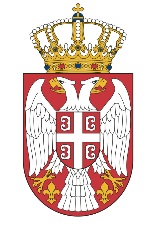 Република СрбијаМИНИСТАРСТВО ГРАЂЕВИНАРСТВА,САОБРАЋАЈА И ИНФРАСТРУКТУРЕБрој: 404-02-73/3/2020-02Датум: 18.09.2020. годинеНемањина 22-26, БеоградГеомеханичка испитивања:1) Модул стишљивости Мс, СРПС У.Б1.046, 1.2) Модул деформације Ев1, Ев2, Ев1/Ев2, СРПС У.Б1.047,3) Влажност, СРПС У.Б1.012 или СРПС ЦЕН ИСО/ТС 17892-1,4) Запреминска маса тла са порама са цилиндром познате запремине, СРПС У.Б1.013 или СРПС ЦЕН ИСО/ГС 17892-2,5) Запреминска тежина калибрисаним песком СРПС У.Б1.015,6) Садржај органских и сагорљивих материја СРПС У.Б1.024,7) Атербергове границе конзистенције, СРПС У.Б1.020 или СРПС ЦЕН ИСО/ТС 17892-12,8) Гранулометријски састав сувим или мокрим сејањем, СРПС У.Б1.018 или СРПС ЦЕН ИСО/ТС 17892-4,9) ЦБР опит, СРПС ЕН 13286-47 или СРПС У.Б1.042,10) Еквивалент песка, СРПС У.Б1.040 или СРПС ЕН 933-8,11) Прокторов опит, СРПС У.Б1.038 или СРПС ЕН 13286-2,12) Пенетрационо испитивање електричним конусом и пијезоконусом, СРПС ЕН ИСО 22476-1,13) Динамичко пенетрационо испитивање СРПС ЕН ИСО 22476- 2,Испитивања шипова:15) Одређивање интегритета шипова методом чекића према АСТМ Д5882-07,16) Стандардно пенетрационо испитивање, СРПС ЕН ИСО 22476-3 или АСТМ 1586-11.17) Испитивање конструкција високоградње пробним оптерећењем и испитивање до лома СРПС У.М1.047,Испитивања битумена и полимер модификованог битумена:18) Пенетрација, СРПС Б.Х8.612 или СРПС ЕН 1426,19) Тачка размекшања по методи прстена и куглице, СРПС Б.Х8.613 или СРПС ЕН 1427,20) Дуктилитет, СРПС Б.Х8.615,21) Тачка лома по Фрасу, СРПС ЕН 12593 или СРПС Б.Х8.616,22) Парафински број, СРПС Б.Х8.605,23) Стабилност лагеровања модификованог битумена, СРПС ЕН 13399,24) Кинематичка вискозност на 135°С према СРПС ЕН 12595,25) Динамичка вискозност помоћу капиларног вискозиметра под вакумом на 60°С, СРПС ЕН 12596.Испитивања асфалтне масе:26) Привидна запреминска маса минералних и асфалтних мешавина, СРПС У.М8.081 или СРПС У.М8.082 или СРПС ЕН 12697-5,27) Гранулометријски састав минералне мешавине, СРПС У.М8.102 или СРПС ЕН 12697-2, 28) Садржај везива, СРПС У.М8.100 или СРПС ЕН 12697-1 или СРПС У.М8.105,29) Запреминска маса асфалтних узорака према СРПС ЕН 12697-6 или СРПС У.М8.092, 30) Референтна запреминска маса, СРПС ЕН 12697-9, 31) Маршалов тест, СРПС ЕН 12697- 34 или СРПС У.М8.090,32) Шупљине у асфалтном узорку, СРПС У.Е4.014 т.13.5.3, 33) Шупљине у минералној мешавини испуњене везивом, СРПС У.Е4.014 т.13.5.5,34) Степен збијености изведеног слоја, СРПС У.Е4.014 т.13.5.6, 35) Прионљивост агрегата и битумена, СРПС ЕН 12697-11, 36) Мерење температуре, СРПС ЕН 12697-13,37) Припрема плочастих узорака у лабораторији, СРПС ЕН 12697-33,38) Испитивање на основу колотрага точка на плочастим узорцима припремљеним у лабораторији, СРПС ЕН 12697-22,39) Испитивање на основу колотрага точка на узорцима из коловоза — керновима, СРПС ЕН 12697-22.Испитивања кернова:40) Запреминска маса узорака из застора и носећих слојева, СРПС У.М8.092 или СРПС ЕН 12697-6, 41) Одређивање дебљина уграђених слојева асфалта, СРПС ЕН 12697-36.Испитивања површине изведених слојева коловоза:42) Неправилност површине слојева коловозне конструкције — испитивање равњачом, СРПС ЕН 13036-7,43) Отпорност површине на проклизавање/клизање — Испитивање клатном, СРПС ЕН 13036-4, 44) Показатељи попречне неравности методом помоћу летве, СРПС ЕН 13036-8,Испитивање каменог брашна (филер):45) Гранулометријски састав каменог брашна СРПС Б.Б8.105 или СРПС ЕН 933-10,46) Одређивање стварне запреминске масе каменог брашна (пикнометарска метода) СРПС Б.Б8.101 или СРПС ЕН 1097-7,47) Одређивање удела шупљина пунила у суво сабијеном стању (шупљине према Rigden-у) СРПС Б.Б8.102 или СРПС ЕН 1097-4,48) Промена тачке размекшања (метода прстена и куглице), СРПС ЕН 13179-1,Испитивања каменог агрегата:49) Гранулометријски састав, СРПС ЕН 933-1 или СРПС 6.Б8.029,50) Количина ситних честица методом мокрог сејања (<_ 0.09 мм), СРПС Б.Б8.036,51) Загађеност органским материјама, СРПС Б.Б8.039, 52) Агрегат загађен органским материјама према СРПС Б.Б8.040,53) "Лос Анђелес" опит, СРПС Б.Б8.045 или СРПС ЕН 1097-2, 54) Отпорност каменог агрегата на хабање (Mikro Deval), СРПС ЕН 1097-1, 55) Коефицијент полираности камена (PSV — Polishing Stone Value), СРПС ЕН 1097-8,56) Облик зрна методом кљунастог мерила, СРПС Б.Б8.048,57) Постојаност каменог агрегата на замрзавање и одмрзавање, СРПС ЕН 1367-1, 58) Стварна запреминска маса и упијање воде, СРПС ЕН 1097-6, Испитивања бетона:59) Чврстоћа при притиску на бетонским коцкама, СРПС ИСО 4012 или СРПС У.М1.020,60) Запреминска маса очврслог бетона (на бетонским коцкама), СРПС ИСО 6275,61) Конзистенција свежег бетона - Испитивање слегања, СРПС ИСО 4109,62) Мерење температуре свежег бетона, СРПС У.М1.032, 63) Садржај ваздуха у свежем бетону према СРПС ИСО 4848,64) Чврстоћа епрувете на савијање, СРПС ИСО 4013, 65) Продирање воде под притиском, СРПС У.М1.015,66) Отпорност на дејство мраза, СРПС У.М1.016, 67) Отпорност на дејство мраза и соли за одмрзавање, СРПС У.М1.055.Испитивања хидроизолације:68) Пријањање откидањем (рull off тест), СРПС ЕН ИСО 4624.Испитивања метала — арматуре:69) Испитивање затезањем бетонских челика и челика за преднапрезање бетона — арматурне шипке, ваљана жица и вучена жица, СРПС ЕН ИСО 15630-1, Тачка 5., 70) Испитивање савијањем бетонских челика и челика за преднапрезање бетона — арматурне шипке, ваљана жица и вучена жица, СРПС ЕН ИСО 15630-1, Тачка 6., 71) Мерење геометријских карактеристика бетонских челика и челика за преднапрезање бетона — арматурне шипке, ваљана жица и вучена жица, СРПС ЕН ИСО 15630-1, Тачка 10.Испитивање мостова пробним оптерећењем72) Испитивање мостова пробним оптерећењем, СРПС У.М1.046.Испитивања изведене хоризонталне и вертикалне саобраћајне сигнализације73) Коефицијент сјајности при дифузној светлости - Qd, СРПС ЕН 1436,74) Коефицијент ретрорефлексије сјајности – Ri, СРПС ЕН 1436, 75) Отпор према клизању хоризонталне сигнализације на коловозу, СРПС ЕН 1436, 76) Ретрорефлексија — RA вертикалних ознака на коловозу, СРПС ЕН 12899-1.Узорковање77) Асфалт - узимање узорака за физичко механичка испитивања према СРПС У.М3.090 или СРПС ЕН 12697-27, 78) Камен - Узимање узорака за физичко-хемијска и механичка испитивања према СРПС.Б.Б0.001 или СРПС ЕН 932-1, 79) Битумен - Узимање узорака за физичко-хемијска и механичка испитивања према СРПС Б.Х8.610, 80) Бетон - Узимање узорака за физичко-механичка испитивања према СРПС ИСО 2736-1 или СРПС У.М1.005 или СРПС ЕН 12350-1, 81) Узимање узорака тла, СРПС У.Б1.010Геомеханичка испитивања:12) Пенетрационо испитивање електричним конусом и пијезоконусом, СРПС ЕН ИСО 22476-1,13) Динамичко пенетрационо испитивање СРПС ЕН ИСО 22476- 2Испитивања шипова:15) Одређивање интегритета шипова методом чекића према АСТМ Д5882-07, 16) Стандардно пенетрационо испитивање, СРПС ЕН ИСО 22476-3 или АСТМ 1586-11,17) Испитивање конструкција високоградње пробним оптерећењем и испитивање до лома СРПС У.М1.047Испитивања битумена и полимер модификованог битумена:22) Парафински број, СРПС Б.Х8.605, 24) Кинематичка вискозност на 135°С према СРПС ЕН 12595,25) Динамичка вискозност помоћу капиларног вискозиметра под вакумом на 60°С, СРПС ЕН 12596Испитивања асфалтне масе:37) Припрема плочастих узорака у лабораторији, СРПС ЕН 12697-33,Испитивања површине изведених слојева коловоза:42) Неправилност површине слојева коловозне конструкције — испитивање равњачом, СРПС ЕН 13036-7,43) Отпорност површине на проклизавање/клизање — Испитивање клатном, СРПС ЕН 13036-4, 44) Показатељи попречне неравности методом помоћу летве, СРПС ЕН 13036-8,Испитивања метала — арматуре:69) Испитивање затезањем бетонских челика и челика за преднапрезање бетона — арматурне шипке, ваљана жица и вучена жица, СРПС ЕН ИСО 15630-1, Тачка 5., 70) Испитивање савијањем бетонских челика и челика за преднапрезање бетона — арматурне шипке, ваљана жица и вучена жица, СРПС ЕН ИСО 15630-1, Тачка 6., 71) Мерење геометријских карактеристика бетонских челика и челика за преднапрезање бетона — арматурне шипке, ваљана жица и вучена жица, СРПС ЕН ИСО 15630-1, Тачка 10.Испитивање мостова пробним оптерећењем72) Испитивање мостова пробним оптерећењем, СРПС У.М1.046.Испитивања изведене хоризонталне и вертикалне саобраћајне сигнализације73) Коефицијент сјајности при дифузној светлости - Qd, СРПС ЕН 1436,74) Коефицијент ретрорефлексије сјајности – Ri, СРПС ЕН 1436, 75) Отпор према клизању хоризонталне сигнализације на коловозу, СРПС ЕН 1436, 76) Ретрорефлексија — RA вертикалних ознака на коловозу, СРПС ЕН 12899-1.Испитивања каменог агрегата:56) Облик зрна методом кљунастог мерила, СРПС Б.Б8.048Испитивања бетона:65) Продирање воде под притиском, СРПС У.М1.015